San MarinoSan MarinoSan MarinoSan MarinoOctober 2025October 2025October 2025October 2025SundayMondayTuesdayWednesdayThursdayFridaySaturday1234Cerimonia di investitura dei Capitani Reggenti5678910111213141516171819202122232425262728293031NOTES: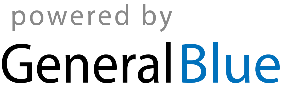 